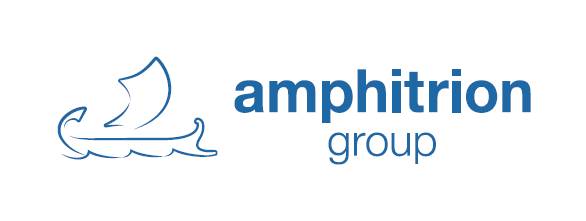 Π Ρ Α Κ Τ Ι Κ Η    Α Σ Κ Η Σ ΗO όμιλος εταιρειών Amphitrion δραστηριοποιείται στον χώρο του τουρισμού από το 1972. Σήμερα υποστηρίζει κυρίως εισερχόμενο τουρισμό, υπηρεσίες DMC και διατηρεί ιδιόκτητο στόλο πούλμαν και taxi. Στις εταιρείες του ομίλου περιλαμβάνονται γραφεία στην Washington, Tokyo, Osaka και Κρήτη.Αν θέλεις να αναπτυχθείς μαζί μας,  τώρα είναι η κατάλληλη στιγμή να ενταχθείς στην ομάδα μας !Αναζητούμε ΔΥΟ (2) φοιτητές του Τμήματος Διοίκησης Τουρισμού που ενδιαφέρονται πραγματοποιήσουντην πρακτική τους άσκηση, στην εταιρεία μας.Θα εκτιμηθεί η γνώση Γαλλικών ή Ισπανικών._______________________________________________________Η άσκηση θα πραγματοποιείται σε τμήματα Incoming, στα κεντρικά γραφεία της εταιρείας στην Αργυρούπολη.Υπάρχει η δυνατότητα για συνέχιση της συνεργασίας και μετά το πέρας της πρακτικής.  Βιογραφικό με φωτογραφία θα πρέπει να αποσταλεί στο careers@amphitrion.gr 